Subag Humas dan TU 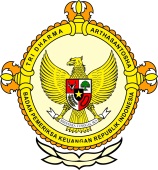       									              BPK Pwk. Prov. Sulawesi TengahTahun :									Bulan :                                                                        		                                                                               Tanggal : 									Entitas :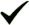 Ketua majelis hakim beda pendapat, mantan komisioner KPUD banggai bebas by Agustinus SalutOctober 17, 2016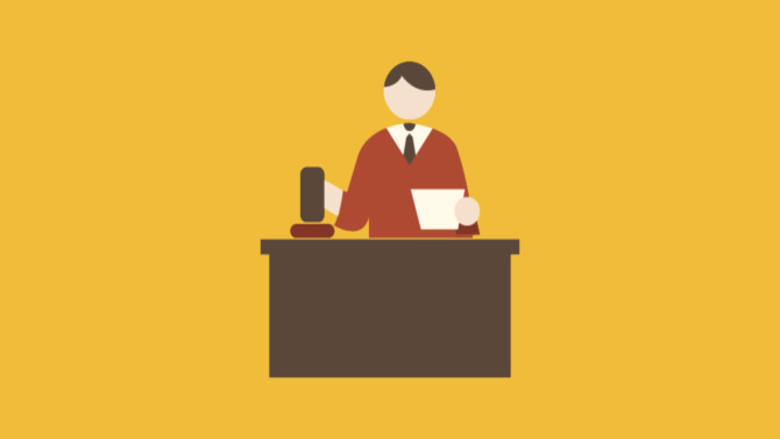 Palu, Metrosulawesi.com - Majelis Hakim yang memeriksa dan mengadili perkara dugaan korupsi dana hibah KPUD Banggai tahun 2015 terjadi beda pendapat saat menjatuhkan putusan terhadap terdakwa mantan Komisioner Komisi Pemilihan Umum Daerah (KPUD) Kabupaten Banggai Supriady Djafar.
Ketua Majelis Hakim, Muh Nur Ibrahim menyatakan bahwa terdakwa Supriady Djafar terbukti melakukan tindak pidana korupsi. Olehnya harus dihukum satu tahun enam bulan penjara. Namun, dua Majelis Hakim Anggota lainnya menyatakan, bahwa terdakwa tidak melakukan tindak pidana korupsi. Olehnya, terdakwa harus dibebaskan dan memulihkan harkat dan martabatnya serta nama baiknya.
Meskipun demikian, terdakwa Supriady Djafar tetap bebas karena dua Majelis Hakim menyatakan terdakwa tidak terbukti melakukan tindak pidana korupsi.
Hal tersebut terungkap dalam sidang terbuka untuk umum di Pengadilan Tindak Pidana Korupsi (Tipikor) Palu saat membacakan putusan, Kamis, 13 Oktober 2016.
Putusan tersebut tentunya sangat jauh dari tuntutan Jaksa Penuntut Umum (JPU). Bahwasannya, JPU menuntut terdakwa Supriady Jafar terbukti secara sah dan meyakinkan melakukan korupsi sebagaimana yang didakwakan dalam dakwaan Primair Pasal 2 ayat 1 Jo Pasal 18 Undang-Undang (UU) Nomor 20 tahun 2001 tentang pemberantasan Tipikor.
Sehingga, terdakwa Supriady Jafar dituntut dengan pidana penjara selama enam tahun, dan denda senilai Rp 200 juta Subsidair enam bulan kurungan, serta membayar uang penganti senilai Rp 60 juta Subsidair enam bulan penjara.
Diketahui, bahwa JPU mendakwa Supriadi Djafar telah melakukan korupsi dana hibah yang bersumber dari APBD Kabupaten Banggai tahun 2015 senilai Rp 168 juta. Bahwasannya, dalam anggaran hibah tersebut terdapat anggaran untuk pengadaan sewa kendaraan roda empat operasional KPUD Banggai.
Pada 18 Juni 2015 silam, Muh Saleh Huraera selaku pemilik rental Patty Raya menandatangani perjanjian sewa mobil senilai Rp 168 juta untuk empat unit mobil Avanza selama tujuh bulan, dengan nilai kontrak untuk sewa kendaraan operasional bagi komisioner KPUD senilai Rp 6 juta per unit untuk setiap bulannya.
Nah, pada 9 Juni 2015, melaksanakan serah terima jasa berupa mobil yang ditandatangani oleh Muh Saleh Huraera selaku Direktur CV Patty Raya dan Yustopan Yusuf, Adrianti Ekananta, Sahrul Saluki masing-masing merupakan penerima barang atau jasa KPUD Banggai, dimana serah terima tersebut hanya formalitas untuk pencairan dana sewa mobil.
Setelah itu, Bendahara pengeluaran KPUD Banggai, Nurvida melakukan pembayaran sewa kendaraan operasional tersebut seluruhnya kepada Muh Saleh Huraera senilai Rp 168 juta setelah dipotong pajak. Nah, setelah pencairan tersebut ada pembicaraan antara Muh Saleh Huraera dengan Supriady selaku Komisioner KPUD Banggai, bahwasannya Supriady meminta kembali dana yang telah dicairkan kepada Muh Saleh Huraera dengan alasan Supriady akan merapatkan kembali ke KPUD Banggai, dan Muh Saleh pada saat itu juga meminta uang senilai Rp 8 juta, akan tetapi sampai dengan akhir masa kontrak pada Desember 2015, mobil tersebut tidak pernah diterima oleh KPUD Banggai.
Hal tersebut menunjukan adanya indikasi bahwa bukti penyerahan barang (mobil) adalah kegiatan fiktif semata.
Setelah cair dana senilai Rp 186 juta di rekening Muh Saleh Huraera, terdakwa Supriady meminta dana yang dicairkan tersebut senilai Rp 126 juta untuk dibagi-bagi ke anggota Komisioner KPUD Banggai yang lain. 

Editor : Udin Salim2016MEDIAMetrosulawesi 123456789101112  12345678910111213141516171819202122232425262728293031ProvinsiPaluDonggalaTolitoliBuolSigiMorowali UtaraParigi MoutongPosoMorowaliTojo Una-unaBanggaiBanggai KepulauanBanggai Laut